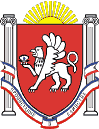 Новоандреевский сельский советСимферопольского района Республики Крым32 сессия  01 созываРЕШЕНИЕ№  37/16с. Новоандреевка 								                 от 11.08.2016г.Об утверждении положенияо территориальном общественном самоуправлениив Новоандреевском сельском поселении Симферопольского района Республики КрымВ целях обеспечения прав граждан на участие в территориальном общественном самоуправлении и на основании ст. 27 Федерального закона от 06.10.2003 N 131-ФЗ "Об общих принципах организации местного самоуправления в Российской Федерации" руководствуясь Уставом муниципального образования Новоандреевское сельское поселение Симферопольского района Республики Крым,Новоандреевский сельский совет РЕШИЛ:1. Утвердить Положение о территориальном общественном самоуправлении в Новоандреевском сельском поселении Симферопольского района Республики Крым (прилагается).2. Обнародовать настоящее решение путем размещения его на информационном стенде администрации Новоандреевского сельского поселения (первый этаж здания администрации Новоандреевского сельского поселения, расположенного по адресу: Симферопольский р-н., с. Новоандреевка, ул. Победы 36), а также разместить его на официальном сайте Новоандреевского сельского поселения (новоандреевка.рф)3. Решение вступает в силу с момента его обнародования.Председатель Новоандреевского сельского советаГлава администрации Новоандреевского сельского поселения		    	                В.Ю. ВайсбейнПриложение к решению 32 сессии 01 созываНовоандреевского сельского советаСимферопольского района Республики Крым№ 37/16 от 11.08.2016гПОЛОЖЕНИЕо территориальном общественном самоуправлении в Новоандреевском сельском поселении Симферопольского района Республики Крым1. Общие положения1.1. Настоящее Положение определяет порядок организации и осуществления территориального общественного самоуправления (далее — ТОС) в Новоандреевском сельском поселении Симферопольского района Республики Крым.1.2. Под ТОС понимается самоорганизация граждан по месту их жительства на части территории Новоандреевского сельского поселения для самостоятельного и под свою ответственность осуществления собственных инициатив по вопросам местного значения.ТОС является составной частью системы местного самоуправления, служит реализации принципов народовластия на территории местного сообщества и призвано обеспечить развитие инициативы и расширение возможностей самостоятельного решения населением вопросов социально-экономического развития соответствующей территории, укрепление гарантий реализации прав и свобод граждан.1.3. ТОС осуществляется в Новоандреевском сельском поселении непосредственно населением путем проведения общих собраний и конференций граждан, а также через создаваемые органы ТОС и (или) выборных лиц ТОС.1.4. ТОС считается учрежденным с момента регистрации Устава территориального общественного самоуправления Администрацией Новоандреевском сельского поселения в порядке, установленном решением Новоандреевского сельского совета ТОС в соответствии с его Уставом может являться юридическим лицом и подлежит государственной регистрации в организационно-правовой форме некоммерческой организации.2. Принципы территориального общественного самоуправленияТОС в Новоандреевском сельском поселении осуществляются на принципах:- законности;- защиты прав и интересов граждан;- свободного волеизъявления граждан через собрания, конференции;- выборности, самостоятельности органов территориального общественного самоуправления, их подконтрольности населению и ответственности за решение вопросов, отнесенных к их компетенции;- широкого участия граждан в выработке, принятии и реализации решений местного значения;- сочетания интересов граждан, проживающих на соответствующей территории, и интересов граждан всего муниципального образования;- гласности и учета общественного мнения.3. Право граждан на участие в территориальном общественном самоуправлении3.1. Любой гражданин, проживающий на территории Новоандреевского сельского поселения, достигший шестнадцатилетнего возраста, имеет право на участие в непосредственном (через общее собрание) или через своих представителей (на конференции) решении вопросов, затрагивающих интересы населения.3.2. Граждане, проживающие на соответствующей территории Новоандреевского сельского поселения, вправе организовываться в ТОС, избирать и быть избранными в органы ТОС.3.3. Граждане, проживающие на территории Новоандреевского сельского поселения, имеют право на получение информации о деятельности соответствующих органов ТОС.4. Полномочия Новоандреевского сельского совета и Администрации Новоандреевского сельского поселения в организации территориального общественного самоуправления4.1. К компетенции Новоандреевского сельского совета относятся:- содействие населению в осуществлении права на ТОС;- принятие нормативных правовых актов, регулирующих деятельность ТОС в Новоандреевском сельском поселении;- установление границ территории, на которой осуществляется ТОС, на основании предложений граждан, проживающих на соответствующей территории сельского поселения;- определение порядка регистрации Устава ТОС;- рассмотрение обращений, принятых на собраниях (конференциях) граждан, органов и выборных лиц ТОС и принятие по ним решений в пределах своих полномочий;- рассмотрение проектов муниципальных правовых актов, внесенных органами ТОС в установленном порядке;- осуществление иных полномочий, не противоречащих законодательству.4.2. К компетенции Администрации Новоандреевского сельского поселения относятся:- содействие населению в осуществлении права на ТОС;- разработка и представление на утверждение Новоандреевского сельского совета проектов нормативных правовых актов, регулирующих деятельность ТОС в Новоандреевском сельском поселении;- регистрация уставов ТОС в порядке, установленном Новоандреевским сельским советом, разработка и утверждение формы необходимых документов и штампа;- координация деятельности органов ТОС, оказание им организационной и методической помощи;- оказание содействия инициативным группам и органам ТОС в проведении общих собраний, конференций граждан;- осуществление иных полномочий, не противоречащих законодательству.5. Порядок установления и изменения границ территории,на которой осуществляется территориальное общественное самоуправление5.1. ТОС может осуществляться в пределах следующих территорий проживания граждан: подъезд многоквартирного жилого дома, многоквартирный жилой дом, группа жилых домов, жилой микрорайон и иные территории проживания граждан.5.2. Обязательными условиями создания ТОС являются:- нахождение границы территории, на которой осуществляется ТОС, в пределах территории  Новоандреевского сельского поселения;- земельные участки, закрепленные в установленном порядке за муниципальными и иными учреждениями, предприятиями и организациями, в состав территории, на которой действуют органы ТОС, не входят.5.3. Границы территории, на которой осуществляется ТОС, и их изменение устанавливаются Новоандреевским сельским советом по предложению населения.Вопрос об объединении ТОС, граничащих между собой, решается отдельно на собрании (конференции) граждан каждого из объединяющихся ТОС. Одновременно на указанных собраниях (конференциях) граждан принимается решение по границам территории вновь создаваемого территориального общественного самоуправления.Вопрос о разделении ТОС решается на собрании (конференции) граждан ТОС по инициативе граждан, проживающих на отделяемой территории. На указанном собрании (конференции) граждан принимается решение по границам ТОС.5.4. Инициативная группа по созданию ТОС (далее — инициативная группа) вносит предложение по предполагаемым границам территории создаваемого ТОС в Администрацию Новоандреевского сельского поселения.Внесенное предложение должно содержать перечень конкретных территорий с указанием их адресных данных.5.5. Администрация Новоандреевского сельского поселения рассматривает поступившее предложение инициативной группы в соответствии с требованиями, установленными настоящим разделом, и в течение 30 дней со дня поступления предложения подготавливает проект решения Новоандреевского сельского совета, содержащий описание границ территории создаваемого ТОС.Указанный проект решения может быть вынесен на учредительное собрание (конференцию) для рассмотрения гражданами, участвующими в создании ТОС, после чего направляется в Новоандреевский сельский совет для принятия решения по установлению границ территории создаваемого ТОС.5.6. ТОС должно быть создано в установленном порядке в течение шести месяцев с момента вступления в силу решения Новоандреевского сельского совета об утверждении границ ТОС. В случае если в указанный срок ТОС не создано, решение Новоандреевского сельского совета об установлении его границ признается утратившим силу.6. Порядок создания территориального общественного самоуправления6.1. Создание ТОС осуществляется по инициативе граждан, проживающих на определенной территории, указанной в пункте 5.1 настоящего Положения.6.2. С инициативой о создании ТОС может выступить инициативная группа граждан, постоянно проживающих на данной территории, в количестве не менее 3 человек.6.3. Для решения вопроса о создании ТОС проводится учредительное собрание или конференция граждан, постоянно проживающих на территории создаваемого ТОС.Конференция граждан может проводиться в случае, если численность граждан, имеющих право участвовать в ТОС, составляет более 250 человек. Норма представительства на конференции: 1 делегат от 5 граждан — для многоквартирных жилых домов, 1 делегат от 4 граждан — для частного жилого сектора. Выдвижение делегатов на конференцию проводится на собраниях граждан в соответствии с нормой представительства, установленной в настоящем пункте, и оформляется протоколом.6.4. Инициативная группа вносит в Администрацию Новоандреевского сельского поселения предложение по границам территории создаваемого ТОС в порядке, установленном разделом 5 настоящего Положения.6.5. Инициативная группа самостоятельно определяет дату, время и место проведения учредительного собрания (конференции) граждан, постоянно проживающих в границах предполагаемой территории создаваемого ТОС, не позднее чем за 15 дней до дня проведения собрания (конференции) оповещает об этом граждан и уведомляет Новоандреевский сельский совет и Администрацию Новоандреевского сельского поселения.6.6. Инициативная группа:- организует проведение учредительного собрания (конференции) граждан;- подготавливает проект повестки учредительного собрания (конференции) граждан;- подготавливает проект Устава ТОС;- проводит регистрацию участников учредительного собрания (конференции) граждан;- уполномочивает своего представителя для открытия и ведения собрания (конференции) до избрания председательствующего и секретаря;выносит на утверждение учредительного собрания (конференции) проект решения Новоандреевского сельского совета.6.7. Учредительное и иные собрания по вопросам организации и осуществления ТОС считаются правомочными, если в них принимают участие не менее 1/3 жителей соответствующей территории, достигших шестнадцатилетнего возраста.Собрание граждан по вопросам организации и осуществления территориального общественного самоуправления считается правомочным, если в нем принимают участие не менее одной трети жителей соответствующей территории, достигших шестнадцатилетнего возраста.Конференция граждан по вопросам организации и осуществления территориального общественного самоуправления считается правомочной, если в ней принимают участие не менее двух третей избранных на собраниях граждан делегатов, представляющих не менее одной трети жителей соответствующей территории, достигших шестнадцатилетнего возраста.6.8. Участники собрания (конференции) граждан избирают председательствующего и секретаря, утверждают повестку дня и регламент собрания (конференции).6.9. Собрание (конференция) протоколируется. Протокол подписывается председательствующим и секретарем.6.10. В протоколе учредительного собрания (конференции) граждан в обязательном порядке указываются:- дата и место проведения собрания (конференции), количество присутствующих, сведения о председательствующем и секретаре собрания (конференции), повестка дня, содержание выступлений;- принятые решения с результатами голосования по ним;- сведения о лице, уполномоченном на участие в процедуре регистрации Устава ТОС согласно Порядку регистрации Устава ТОС, утвержденному решением Новоандреевского сельского совета.6.11. Решение учредительного собрания (конференции) граждан считается принятым, если за него проголосовало более половины присутствующих участников собрания (делегатов конференции).6.12. Новоандреевский сельский совет и Администрация Новоандреевского сельского поселения вправе направить своих представителей для участия в собрании (конференции) с правом совещательного голоса.7. Права и Полномочия территориального общественного самоуправления7.1. К Правам и полномочиям органов ТОС относятся:- представление интересов населения, проживающего на соответствующей территории;- обеспечение исполнения решений, принятых на собраниях (конференциях);- внесение в органы местного самоуправления Новоандреевского сельского поселения и должностным лицам местного самоуправления Новоандреевского сельского поселения проектов муниципальных правовых актов, подлежащих рассмотрению органами и должностными лицами, к компетенции которых отнесено принятие указанных актов.- осуществление хозяйственной деятельности по содержанию жилищного фонда, благоустройству территории, иной хозяйственной деятельности, направленной на удовлетворение социально-бытовых потребностей граждан, проживающих на соответствующей территории, как за счет средств указанных граждан, так и с использованием средств бюджета Новоандреевского сельского поселения на основании договора между органами ТОС и Администрацией Новоандреевского сельского поселения;- организация проведения собраний (сходов), конференций жителей данной территории, привлечение населения к работам по улучшению санитарного состояния, по благоустройству данной территории (улиц, скверов, парков, водоемов), их озеленению, к строительству и ремонту дорог и тротуаров, коммунальных сетей, спортивных и детских площадок;- содействие охране памятников истории и культуры, поддержанию в надлежащем состоянии кладбищ, братских могил и иных мест захоронения;- участие в создании условий для работы с детьми и подростками, подготовке и проведении культурно-массовых и спортивных мероприятий, в создании и работе клубов по интересам по месту жительства, других форм гражданской активности;- выявление одиноких людей, требующих поддержки, малообеспеченные и неблагополучные семьи и сообщение о них в органы местного самоуправления, оказание им посильной помощи;- осуществление общественного контроля за сроками и качеством проведения ремонта домов, выполнения заявок жильцов организациями, занимающимися эксплуатацией жилого фонда и выполнением жильцами условий договора найма жилого помещения;- принятие решения о проведении конкурсов между жителями за надлежащее содержание домов, придомовых территорий, улиц, подводят их итоги;- выявление фактов самостоятельного строительства жилых помещений, хозяйственных построек, гаражей, не целевого использования земли и информирование об этом соответствующие органы местного самоуправления;- кооперирование денежные и (или) материальные средства на проведение конкретных работ по благоустройству или ремонту объектов коммунального хозяйства;- участие в охране общественного порядка;- принятие мер по обеспечению противопожарной безопасности;- взаимодействие в своей работе с общественными организациями;- информирование населения о своей работе;7.2. К исключительным полномочиям собрания, конференции граждан, осуществляющих ТОС, относятся:- установление структуры органов ТОС;- принятие Устава ТОС; внесение в него изменений;- избрание органов ТОС;- определение основных направлений деятельности ТОС;- утверждение сметы доходов и расходов ТОС и отчета об ее исполнении;- рассмотрение и утверждение отчетов о деятельности органов ТОС.8. Устав территориального общественного самоуправления8.1. Устав ТОС является учредительным документом территориального общественного самоуправления.8.2. Уставом ТОС регулируются вопросы организации и осуществления территориального общественного самоуправления в соответствии с Федеральным законом «Об общих принципах организации местного самоуправления в Российской Федерации».8.3. Устав ТОС в обязательном порядке должен содержать следующие положения:- территория, на которой осуществляется ТОС;- цели, задачи, формы и основные направления деятельности ТОС;- порядок формирования, прекращения полномочий, права и обязанности, срок полномочий органов ТОС;- порядок принятия решений;- порядок приобретения имущества, а также порядок пользования и распоряжения указанным имуществом и финансовыми средствами;- порядок прекращения осуществления ТОС.8.4. Дополнительные требования к Уставу ТОС устанавливаться не могут.9. Органы и выборные лица территориального общественного самоуправления9.1. Основными формами осуществления ТОС являются собрания (конференции) граждан.9.2. Порядок назначения и проведения собраний (конференций) граждан, включая порядок избрания делегатов, определяется Уставом ТОС в соответствии с действующим законодательством.9.3. В период между собраниями (конференциями) граждан ТОС осуществляют в случае их создания органы и (или) выборные лица ТОС.9.4. Порядок формирования, прекращения полномочий, права и обязанности, срок полномочий органов и (или) выборных лиц ТОС устанавливаются Уставом ТОС.9.5. Органы ТОС исходя из принципов организации осуществляемых ими полномочий, их правового статуса и специфики соответствующей территории могут называться:- домовыми комитетами;- уличными комитетами.9.6. В случае осуществления ТОС в пределах небольших территорий проживания граждан (подъезд многоквартирного жилого дома, жилой дом, группа индивидуальных жилых домов) Уставом территориального общественного самоуправления может быть предусмотрено выборное лицо ТОС (старший по подъезду, старший по дому, старший по улице).9.7. Органы и (или) выборные лица ТОС могут входить в состав совета общественности сельского поселения, который формируется на базе Администрации Новоандреевского сельского поселения.9.8. Порядок формирования совета общественности сельского поселения, организация его работы, полномочия и направления деятельности определяются Положением о совете общественности сельского поселения, утверждаемым постановлением Администрации Новоандреевского сельского поселения.10. Финансовое обеспечение территориальногообщественного самоуправленияСвою деятельность ТОС осуществляет за счет:- доходов, получаемых от собственной хозяйственной деятельности;- добровольных пожертвований от организаций, индивидуальных предпринимателей и граждан;- грантов, получаемых от благотворительных фондов, государственных и региональных органов власти;- отчислений из бюджета Новоандреевского сельского поселения, если в бюджете такие затраты предусмотрены отдельной статьей бюджета;- иных поступлений, предусмотренных действующим законодательством.11. Порядок и условия выделения органам территориальногообщественного самоуправления средств из бюджетаНовоандреевского сельского поселения11.1. Органам ТОС бюджетные сродства могут выделяться в случае, если ТОС зарегистрировано в качестве юридического лица.11.2. Для выделения бюджетных средств органам ТОС составляется смета доходов и расходов по соответствующему ТОС, которая является составной частью бюджета Новоандреевского сельского поселения.Смета доходов и расходов соответствующего ТОС составляется на основании договора, заключенною между ТОС и Администрацией Новоандреевского сельского поселения.11.3. Проект договора органы ТОС представляют в Администрацию Новоандреевского сельского поселения не позднее 1 сентября года, предшествующего году, в котором планируется выделение бюджетных средств органам ТОС.Администрация Новоандреевского сельского поселения подписывает представленный договор либо возвращает его на доработку в десятидневный срок.Договор должен быть заключен не позднее 1 октября, сроком на 1 год.11.4. Существенными условиями договора являются:- срок действия договора;- целевое назначение выделяемых средств (постатейно);- сумма средств, выделяемая по договору;- предоставление отчетности;- условие о выплате неустойки органам ТОС при нарушении условий договора.11.5. Отказ от заключения договора может быть обжалован в судебном порядке.12. Реорганизация и ликвидация ТОС12.1. Основаниями для реорганизации и ликвидации ТОС является решение о собрании или конференции граждан, проживающих на соответствующей территории, либо на основании решения органа ТОС.12.2. Принятое решение о ликвидации ТОС направляется органом ТОС в Администрацию Новоандреевского сельского поселения в течение 10 дней с момента его принятия.12.3. В случае если ТОС является юридическим лицом, реорганизация или ликвидация осуществляются в порядке, предусмотренном гражданским законодательством.Приложение к Положению о территориальном общественном самоуправлении в Новоандреевском сельском поселении Симферопольского района Республики КрымПОРЯДОКрегистрации устава территориального общественного самоуправления1. Регистрацию Уставов территориальных общественных самоуправлений (далее — ТОС) осуществляет Администрация Новоандреевского сельского поселения.2. Для регистрации Устава ТОС лицо, уполномоченное учредительным собранием (конференцией) граждан по созданию ТОС на участие в процедуре регистрации Устава ТОС, представляет в Администрацию Новоандреевского сельского поселения следующие документы:а) заявление о регистрации Устава ТОС;б) Устав ТОС в двух экземплярах.Устав ТОС, направляемый на регистрацию, должен быть прошнурован, заверен подписью лица, уполномоченного на участие в процедуре регистрации Устава территориального общественного самоуправления, и пронумерован;в) решение Новоандреевского сельского совета об установлении границ территории, на которой осуществляется ТОС;г) протокол собрания (конференции) граждан по вопросу о создании ТОС;д) документы, подтверждающие правомочность учредительного собрания (конференции) граждан:список участников собрания (делегатов конференции) с указанием адресов и паспортных данных;протоколы собраний граждан, подтверждающие избрание делегатов конференции, с листами регистрации участников указанных собраний — в случае проведения учредительной конференции.3. Устав ТОС направляется для регистрации органом ТОС в течение 10 дней с момента его принятия.4. При приеме документов лицу, уполномоченному на регистрацию Устава ТОС, выдается расписка в получении документов, указанных в пункте 2 настоящего Порядка.5. На основании проверки соответствия Устава и порядка его принятия действующему законодательству и представленным документам (перечисленным в п. 2) Администрация Новоандреевского сельского поселения принимает решение о регистрации Устава ТОС либо мотивированное решение об отказе в такой регистрации, оформляемое соответствующим нормативным актом.Решение о регистрации Устава или решение об отказе в регистрации должно быть принято в течение 30 дней с момента поступления документов.6. Уставу ТОС присваивается регистрационный номер. На титульном листе каждого из двух экземпляров Устава ТОС делается отметка о регистрации.7. Администрация Новоандреевского сельского поселения может отказать в регистрации Устава ТОС в следующих случаях:а) представлен неполный пакет документов, указанных в пункте 2 настоящего Порядка;б) Устав ТОС не соответствует требованиям действующего законодательства;в) решение об организации ТОС принято неправомочным составом или с нарушением порядка проведения собрания (конференции) граждан.8. Отказ в регистрации Устава ТОС может быть обжалован заинтересованными лицами в суде.9. Отказ в регистрации Устава ТОС не является препятствием для повторной подачи документов на регистрацию при условии устранения оснований, вызвавших отказ.10. Изменения в Устав ТОС подлежат регистрации в том же порядке и в те же сроки, что и регистрация Устава ТОС.11. Администрация Новоандреевского сельского поселения ведет Реестр, в который включаются все ТОС, действующие на территории Новоандреевского сельского поселения, в том числе ТОС, зарегистрированные в качестве юридического лица.Для включения в Реестр ТОС зарегистрированные в качестве юридического лица территориальные общественные самоуправления представляют в Администрацию Новоандреевского сельского поселения копию Устава ТОС и сведения о его руководящем органе, включающие данные о руководителе.